	7B	blok 3 en 4		1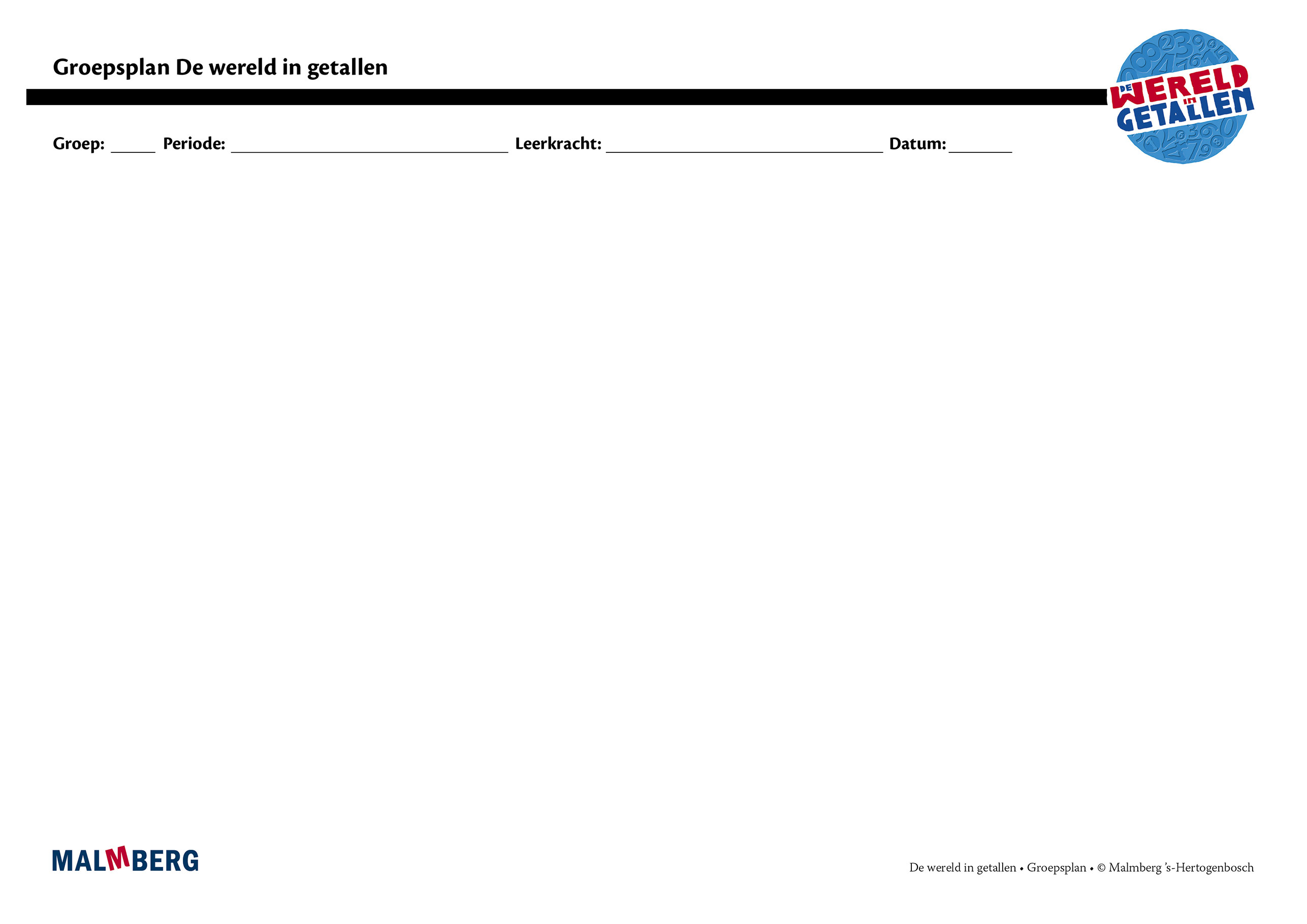 Groep/namenDoelInhoudAanpak/methodiekOrganisatieEvaluatieGroep A = 2 sterren: instructiegevoelige kinderen (basisgroep)Het gaat hier om kinderen bij wie de ontwikkeling van tellen en rekenen normaal verloopt. Toets blok 3 en 4Minimum: 80%Project en basis: 60-80%AutomatiserenTellen met sprongen tot 
1 miljoenGetalbeelden groter dan 
1 000 000: uitspraak en schrijfwijzeRomeinse cijfersCijferend optellen en aftrekken tot € 10 000Gemiddelde berekenenVermenigvuldigen en delen (schattend)Cijferend vermenigvuldigenKommagetallen: getalvolgorde, optellen en aftrekken eenvoudige kommagetallenBreuken: gelijkwaardige breuken maken, deel van hoeveelheidProcenten: schatten percentages in cirkelTijd: tijdsduur, vertrektijden en vertraging, relatie tijd/afstandLengte: km, hm, dam, m, dm, cm, mmGewicht: kg, gInhoud: l, dl, cl, ml en m³, dm³, cm³ en lxbrxhOppervlakte: km², hm² (ha), dam², m², dm², cm², mm² en schatten en lxbrOmtrek: 2xl + 2xbrDiagrammen: aflezen en interpreterenInstructieTellen en getalbegrip:Afronden op 100 000-tal groter dan 1 000 000Bewerkingen:Cijferend aftrekken tot 
€ 10 000Toepassingen/contextVermenigvuldigen en delen:Cijferend vermenigvuldigenDelen, herhaald aftrekkenVermenigvuldigen kommagetallen, schattend rekenenKommagetallen:Optellen en aftrekken van eenvoudige kommagetallenGetallen met 3 cijfers achter de kommaBreuken:Vergelijken breuken en verschil bepalenRelatie breuken, kommagetallen en percentagesProcenten:Percentages in toepassingssituaties (schattend)Nieuwe hoeveelheid bepalen (meer dan 100%)Relatie procenten en verhoudingenMeten:Gewicht: kg, hg, dag, g, dg, cg, mg en pond, onsInhoud: combineren kubieke maten en litermatenMaat kiezen uit verschillende maatsystemenRelatie lengte- en oppervlaktematen bij vergrotenMeetkunde:Kaart lezen en gebruikenSchaal lezen, gebruiken en berekenenAanzichten en plaatsbepalingKubusZakrekenmachine:Uitkomsten van delingen afrondenVermenigvuldigen kommagetallenDiversen:Grafieken: lezen,  interpreteren en maken staafdiagram en lijngrafiekMateriaal WIGRekenboek 7BWerkboek 7Toetsboek 7OefensoftwareHandig rekenenHerleidingen, kommagetallen, toepassingen, juiste maat5900000 of 5,9 miljoen2,3+1,5=3/10=0,3=30%1 op de 10=…%Ieder onderwerp volgensOriëntatieInstructieOefenenToepassenLeerkracht heeft afwisselend een sturende, begeleidende en ondersteunende rol.Doelgericht werken.Interactief onderwijs: 
veel informatieuitwisseling tussen leerkracht en leerlingen en tussen de kinderen onderling.Start met automatiseren5–10 minutenInstructieZelfstandig werken: opgaven van de weektaak40–45 minuten
Weektaak ** volgens blz 7 van de handleidingToets blok 3 en 4CitoGroep B = 1 ster:
instructie-afhankelijke kinderenHet gaat hier om kinderen bij wie de ontwikkeling van tellen en rekenen stagneert. Toets blok 3 en 4Minimum: 80%Project en basis: 60-80%Materiaal WIGRekenboek 7BWerkboek 7(Bijwerkboek 7B)Toetsboek 7OefensoftwareAanvullende materialen om op concreet niveau te werken:Eén oplossing-manier.Leerkracht heeft afwisselend een sturende, begeleidende en ondersteunende rol.Doelgericht werken.Interactief onderwijs: 
veel informatieuitwisseling tussen leerkracht en leerlingen en tussen de kinderen onderling.InstructieVerlengde instructie (bijwerkboek)Zelfstandig werken: opgaven van de weektaakWeektaak * volgens blz 7 van de handleidingToets blok 3 en 4CitoGroep C = 3 sterren:
instructie-onafhankelijke kinderenHet gaat hier om kinderen bij wie de ontwikkeling van tellen en rekenen bovengemiddeld verloopt.Toets blok 3 en 4Minimum: 80%Project en basis: 60-80%Materiaal WIGRekenboek 7BWerkboek 7Pluswerkboek 7Toetsboek 7OefensoftwareLeerkracht heeft afwisselend een sturende, begeleidende en ondersteunende rol.Doelgericht werken.Interactief onderwijs: 
veel informatieuitwisseling tussen leerkracht en leerlingen en tussen de kinderen onderling.(Verkorte) instructieZelfstandig werken: opgaven van de weektaakPluswerkboek (één keer per week instructie)Weektaak *** volgens blz 7 van de handleidingToets blok 3 en 4CitoKinderen met specifieke pedagogische en/of didactische behoeften